Poniedziałek 22.06.2020 r.TEMAT TYGODNIA:“ZMYSŁY POMAGAJĄ POZNAĆ ŚWIAT”Zadanie 1. „Kolejność zabawek” – ćwiczenie spostrzegawczości. Rodzic na dywanie ustawia w rzędzie zabawki. Dziecko zapamiętuje ich kolejność. Zamyka oczy, a Rodzic zmienia kolejność ustawienia. Dziecko odgaduje, która zabawka zmieniła miejsce.Zadanie 2. „Wspólne zabawy” – zabawy i ćwiczenia poranne.„Prawa noga, lewa noga” – Dziecko maszeruje po pokoju. Na sygnał zatrzymuje się i staje na prawej nodze, druga jest podniesiona i zgięta w tył. Na drugi sygnał staje na lewej nodze. „Wiosenne słońce” – Dziecko siedzi na dywanie, nogi są wyprostowane. Podnosi do góry jedną nogę (raz prawą, raz lewą) i rysują w powietrzu słońce. „Deszczowy dzień” – Dziecko stoi w dowolnym miejscu w pokoju. Na hasło „pada deszcz”, chodzi po sali, trzyma dłonie nad głową tworząc parasolkę. Gdy usłyszy hasło „kałuża”, wykonuje skoki z nogi na nogę. „Zabawa logorytmiczna” – Dziecko wypowiada rytmicznie rymowankę. Na słowa: „dotyk, węchy wzrok, słuch, smak” – pokazuje część ciała odpowiadającą konkretnemu zmysłowi. Pięć zmysłów mamy i dobrze je znamy. Dotyk, węch, wzrok, słuch, smak. Każde dziecko mówi tak: Pięć zmysłów mamy i dobrze je znamy: Dotyk…Zadanie 3. Co to jest wzrok? – swobodna wypowiedź dziecka.- do czego potrzebny nam wzrok? - co możemy zobaczyć w najbliższym otoczeniu? - co wyrażają nasze oczy? Dzięki czemu możemy polepszyć widoczność? Okulary korekcyjne – to przyrząd optyczny, który zmniejsza skutki wrodzonej lub nabytej wady wzroku, takiej jak nadwzroczność, krótkowzroczność i inne. 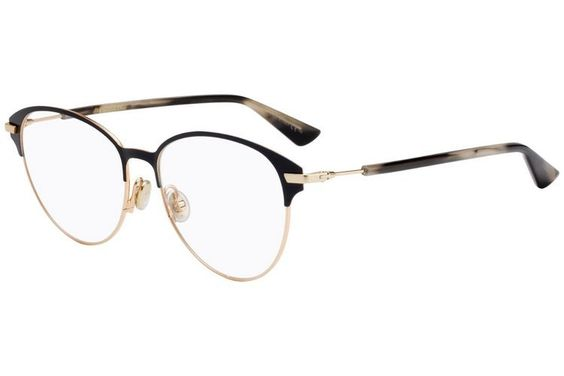 Lupa – to przyrząd optyczny, który służy do bezpośredniej obserwacji drobnych, blisko położonych przedmiotów. 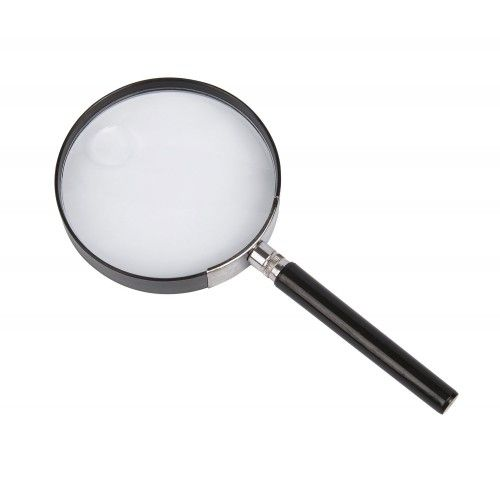 Teleskop – to narzędzie, które służy do obserwacji odległych obiektów poprzez zbieranie promieniowania elektromagnetycznego (np. światła widzialnego).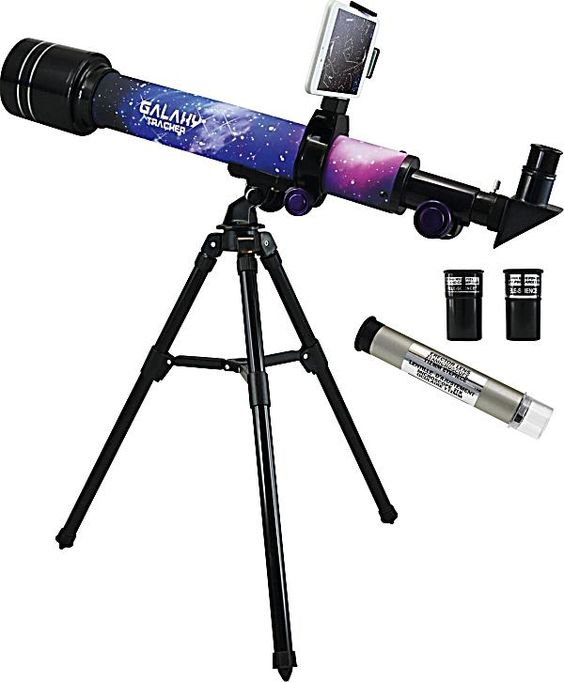 Zadanie 4. Do czego służą okulary? – swobodne wypowiedzi dzieci – praca plastyczna.Dziecko ustala do czego służą okulary. Wymienia znane im rodzaje okularów: korekcyjne, przeciwsłoneczne, gogle, do pływania, chroniące oczy podczas wykonywania różnych prac (np. piłowanie drzewa). Próba odpowiedzi na pytanie: co to znaczy widzieć świat przez różowe okulary? Podanie tematu pracy i wyjaśnienie sposobu jej wykonania. Dziecko otrzymuje kartkę z narysowanymi okularami. - Wycina okulary. - Koloruje oprawki okularów. - W miejscu szkieł rysuje obrazki przedstawiające miejsca lub przedmioty kojarzące się mu ze szczęściem, pięknem.Wzór okularów dodany w załączniku 😊 DLA 6-LATKÓW Karty pracy – s. 64DLA 5 - LATKÓWKarty pracy w załącznikach (dla chętnych)Życzymy miłej nauki 😊                               Katarzyna Krężel     Marzena Gałas